Publicado en Barcelona el 26/05/2020 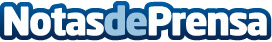 Emma lanza una campaña de agradecimiento a los héroes del  COVID19La marca alemana, experta en descanso, ofrecerá un descuento especial en su colchón Emma Original a las personas que han estado trabajando en primera línea durante los momentos más críticos de la pandemia. EMMA ha colaborado a nivel europeo durante la crisis del COVID19 con instituciones y hospitales ofreciendo sus productosDatos de contacto:Bambu PRNota de prensa publicada en: https://www.notasdeprensa.es/emma-lanza-una-campana-de-agradecimiento-a-los_1 Categorias: Internacional Nacional Medicina Marketing Sociedad Logística Solidaridad y cooperación Consumo http://www.notasdeprensa.es